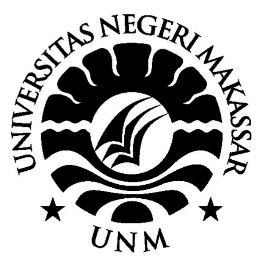 SKRIPSIPENGEMBANGAN KAMERA CCTV MINI BERBASIS ANDROID DENGAN PEMANFAATAN ACTION CAMWISDAWAN NUR ISWAN1429042075PROGRAM STUDI PENDIDIKAN TEKNIK INFORMATIKA DAN KOMPUTERJURUSAN PENDIDIKAN TEKNIK ELEKTROFAKULTAS TEKNIKUNIVERSITAS NEGERI MAKASSARJANUARI 2019ABSTRAKWisdawan Nur Iswan, 2019. Pengembangan Kamera CCTV Mini Berbasis Android Dengan Pemanfaatan Action Cam. Skripsi. Fakultas Teknik Universitas Negeri Makassar, Pembimbing: Zulhajji dan Dyah Vitalocca.Penelitian ini merupakan jenis penelitian dan pengembangan atau research and development. Penelitian ini bertujuan untuk mengetahui hasil pengembangan kamera CCTV mini portabel dengan model pengembangan prototype dengan tahapan analisa kebutuhan, membangun desain, mengkodekan sistem, pengujian produk dan implementasi produk. Sumber data yang diambil untuk penelitian ini adalah dari data lingkungan Fakultas Teknik Universitas Negeri Makassar dengan teknik wawancara, dokumentasi dan angket. Produk divalidasi oleh 4 validator yaitu 2 validator instrumen dan 2 validator media. Pengujian untuk alat ini menggunakan ISO 9126 dengan hasil functionality yaitu Sangat Baik, portability berada pada kondisi sangat baik, usabilty dengan hasil  berada pada kategori Sangat Baik. Sehingga alat CCTV mini portabel tersebut terbukti efektif, dan praktis sebagai alternatif sistem keamanan.Kata Kunci: CCTV, Kamera Aksi, Prototype.DAFTAR PUSTAKA[1][2][3][4][5][6][7][8][1]	S. Suhartono, “DESAIN SISTEM MOBILE WEB STORE MENGGUNAKAN CODEIGNITER, MYSQL, DAN JQUERY MOBILE,” Din. J. Ilm. Tek. Mesin, vol. 6, no. 2, 2015.[2]	A. Rahman, M. Usman, and A. S. Ahmar, “The Development of Android and Web-based Logical Thinking Measurement Tools as an Alternative Solution for Research Instruments,” in Journal of Physics: Conference Series, 2018, vol. 1028, no. 1, p. 12168.[3]	H. Jaya, “Attitude Assesment Students Of Vocational School Toward Using Android Based Simulation Laboratory,” 2015.[4]	S. Haryoko and H. Jaya, “MULTIMEDIA ANIMASI BERBASIS ANDROID ‘MABA’ UNTUK MATA PELAJARAN PRODUKTIF DI SMK,” Paedagogia, vol. 19, no. 2, pp. 102–118, 2016.[5]	M. Rais and M. Riska, “Pembelajaran Interaktif Edu-Game Pengenalan Profesi Berbasis Android Pada Siswa Paud,” J. Psikol. Pendidik. dan Konseling J. Kaji. Psikol. Pendidik. dan Bimbing. Konseling, vol. 4, no. 1, pp. 38–46, 2018.[6]	A. Rahman and A. S. Ahmar, “Pengembangan Perangkat Perkuliahan Berbasis IT (Suatu Upaya Untuk Meningkatkan Kualitas Hasil Belajar Mahasiswa),” 2016.[7]	A. Alfian, M. Hamid, and I. Suhardi, “Pengembangan Media Pembelajaran Aplikasi Augmented Reality Berbasis Android Menggunakan Unity untuk Pembelajaran Struktur Atom Senyawa Organik Hidrokarbon,” Indones. J. Educ. Stud., vol. 21, no. 2, 2019.[8]	M. R. Saing and S. G. Zain, “Aplikasi Augmented Reality Pengenalan Transportasi Darat, Laut Dan Udara Berbasis Android,” in Seminar Nasional Lembaga Penelitian UNM, 2017, vol. 2, no. 1.